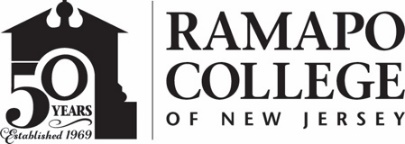 RAMAPO COLLEGE OF NEW JERSEYOffice of Marketing and CommunicationsPress ReleaseOctober 1, 2019Contact: Angela Daidone		   	201-684-7477news@ramapo.eduDiversity in Health Care Seminar Presented by Ramapo CollegeMAHWAH, N.J. – Ramapo College of New Jersey is presenting “Diversity in Health Care II: An Interdisciplinary Approach” on Monday, October 21 in the Trustees Pavilion from 9 a.m. to 6 p.m. The event is free and open to the public, and registration is required to attend.The all-day event will include two panel discussions and a keynote. The first panel, “The Economic Advantage of a Diversity Approach in Health Care and Human Services,” will be moderated by Susan Hangen, dean of the Ramapo College School of Humanities and Global Studies, and will feature panelists from Horizon BCBSNJ, Rutgers University and the Anti-Poverty Network of New Jersey.  The second panel, “Bilingual Narratives,” moderated by John McTighe, Ramapo College professor of social work, will include faculty and professionals from Arizona University, Columbia University and William Paterson University.Dorothy Roberts, noted professor and director of the Program on Race, Science and Society at the University of Pennsylvania, will give the keynote address. The panels and keynote will cover diversity in health care topics as they relate to law, management, social work, medical anthropology, Spanish, counseling and political science. The event concludes with a reception and presentation of Ramapo College’s Peruvian Study Abroad Program.Check-in on the day of the event begins at 8 a.m. Complete schedule and online registration may be viewed at www.ramapo.edu/international/diversity-in-health-care-and-human-services/The event is sponsored by the Undergraduate Studies and Foreign Language federal grant awarded by the U.S. Department of Education.						###Ramapo College of New Jersey is the state’s premier public liberal arts college and is committed to academic excellence through interdisciplinary and experiential learning, and international and intercultural understanding. The College is ranked #1 among New Jersey public institutions by College Choice, and is recognized as a top college by U.S. News & World Report, Kiplinger’s, Princeton Review and Money magazine, among others. Ramapo College is also distinguished as a Career Development College of Distinction by CollegesofDistinction.com, boasts the best campus housing in New Jersey on Niche.com, and is designated a “Military Friendly College” in Victoria Media’s Guide to Military Friendly Schools.Established in 1969, Ramapo College offers bachelor’s degrees in the arts, business, humanities, social sciences and the sciences, as well as in professional studies, which include business, education, nursing and social work. In addition, the College offers courses leading to teacher certification at the elementary and secondary levels, and offers graduate programs leading to master’s degrees in Accounting, Business Administration, Educational Technology, Educational Leadership, Nursing, Social Work and Special Education.